ZÁRUČNÍ PODMÍNKYNíže uvedené body je nutné splnit nejenom pro splnění záručních podmínek, ale také pro zajištění správnosti instalace z pohledu platných norem, bezpečnosti a z pohledu zajištění bezproblémového chodu kotleKotle OPOP smí instalovat pouze firma s platným oprávněním provádět jeho instalaci a údržbu. Na instalaci musí být zpracován projekt dle platných předpisů.Otopný systém musí být napuštěn vodou, která splňuje požadavky ČSN 07 7401 a zejména její tvrdost nesmí přesáhnout požadované parametry. Použití nemrznoucích směsí není výrobcem doporučováno. Připojení kotle do systému musí být provedeno dle platných předpisů a norem. Spalinová cesta musí bít před instalací kotle zkontrolována kominickou firmou. Požadujte revizní správu zahrnující základní parametry spalinové cesty včetně průměru komína, jeho délky a komínového tahu. Kouřovod by neměl být delší než 1m a měl by být osazen vymetacím otvorem. Kouřovod může být delší pouze v případě, že byl změřen a zaevidován komínový tah ne dále než 30cm od kotle a že tento splňuje požadavky na minimální provozní tah, viz kapitola Hlavní parametry a rozměry. Kotel OPOP musí být instalován v samostatné kotelně, speciálně upravené pro vytápění. Kotelna musí mít dostatečný prostor pro instalaci a údržbu kotle. Musí být zajištěna dostatečná cirkulace čerstvého vzduchu pro spalování.Kotel nesmíte nikdy instalovat na otevřených prostorech nebo balkonech, v prostorách obývaných lidmi, jako je kuchyň, obývací pokoj, koupelna, ložnice, v prostorech, kde jsou výbušné a hořlavé materiály.Doporučujeme kotel nainstalovat na betonovém podstavci z ohnivzdorného materiálu. Kolem kotle a násypky na pelety by měl být zajištěn minimální manipulační prostor od překážky, a to: 60cm zezadu a z bočních stran, 100cm ze přední části kotle a násypky. Při instalaci i při provozu kotle je nutno dodržovat bezpečnou vzdálenost 200 mm od hořlavých hmot.Je vyloučeno palivo ukládat za kotel nebo skládat ho vedle kotle ve vzdálenosti menší než 800 mm.je vyloučeno ukládat palivo mezi dva kotle v kotelně.Doporučujeme dodržovat vzdálenost mezi kotlem a palivem min. 1000 mm nebo umístit palivo do jiné místnosti, než je instalován kotel.Je nutné používat pouze záruční palivo uvedené v návodě k použití daného kotle. Výrobce nezodpovídá za kvalitu paliva, ve smyslu kvality spalování, množství popela či za častost čištění kotle díky tomu, že tyto skutečnosti ovlivňují pouze vnější vlivy jako kvalita paliva, prach a vlhkost v palivu, komínový tah či správné nastavení spalovacího procesu. K zatápění v kotli je zakázáno používat hořlavých kapalin (benzín, líh, atd.)Během provozu kotle je zakázáno jakýmkoli způsobem jej přetápět.Dojde-li k nebezpečí vzniku a vniknutí hořlavých par či plynů do kotelny, nebo při pracích, při kterých vzniká přechodné nebezpečí požáru nebo výbuchu (lepení podlahových krytin, nátěry hořlavými barvami, apod.), musí být kotel včas před zahájením prací odstaven z provozu.Po ukončení topné sezóny je nutno důkladně vyčistit kotel včetně kouřovodu. Kotelnu nutno udržovat v čistotě a suchu.Je zakázáno zasahovat do konstrukce a elektrické instalace kotle.Výrobce nezodpovídá za poškození vzniklé neodborným nastavením či neodbornou obsluhou výrobku.Na díly podléhající opotřebení se nevztahuje standardní záruční doba. Těmito díly se rozumí: osinková těsnící šňůra, grenamatová a šamotová deska, zapalovací patrona, lambda sonda. Tyto díly ovšem plní svou funkci po dlouhou dobu v případě, že je kotel a jeho součásti provozovány v souladu s návodem k použití. Výrobce nezodpovídá za rez vzniklou na kotli a jeho součástech, jelikož tato je dána vždy a pouze vnějšími vlivy, jako vlhkostí v místnosti, palivu nebo díky neodborné instalaci bez ochrany kotle proti nízkoteplotní korozi. Kotel musí být ochráněn proti nízké teplotě vratné vody pomocí ventilu, který zabrání vstupu studené vody zpět do kotle. Minimální přijatelná teplota vratné vody je stanovena výrobcem na 55°C. Výrobce nezodpovídá za kondenzaci studeného vzduchu ve spalinové cestě, jelikož této musí být zabráněno správnou instalací spalinové cesty a správným nastavením spalovacího procesu v kotli. Výrobce nezodpovídá za únik kouře z kotle do místnosti v případě, že tento je způsoben nízkým komínovým tahem, špatnou instalací kotle, nebo nesprávným nastavením spalovacího procesu. Výrobce nezodpovídá za poškození dílů způsobené manipulací, přepravou, špatným nastavením nebo nesprávným užíváním nebo jiným vnějším zaviněním, které není přímo vztažné k funkci jednotlivých komponentů kotle. Za instalaci kotle, přídavných zařízení kotle a za jeho správné nastavení a spuštění zodpovídá vždy montážní firma, která realizovala prodej kotle koncovému zákazníkovi. V případě, že bylo dohodnuto o držení záručních podmínek třetí stranou (např. tzv. spouštěcí firma), pak musí být takto uvedeno a odsouhlaseno 3 stranami, a to prodejcem kotle, spouštěčem kotle a koncovým zákazníkem. Všechny zmíněné subjekty s tímto musejí souhlasit a musí tak být uvedeno s podpisy všech v dodatku záručního listu.  Pokyny k reklamačnímu řízeníUživatel je povinen svěřit uvedení do provozu, pravidelnou údržbu a odstranění závad jen odbornému servisu. Tento záruční list obsahuje osvědčení o jakosti a kompletnosti. Výrobce potvrzuje, že výrobek je kontrolován a odpovídá svým provedením technickým podmínkám a ČSN EN 303-5. Za jakost, funkci a provedení kotle ručíme po dobu 24 měsíců ode dne prodeje příslušnému spotřebiteli, nejdéle však 30 měsíců ode dne vyskladnění z výrobního podniku a to tím způsobem, že vady vzniklé prokazatelně následkem vadného materiálu, vadné konstrukce, nebo vadného provedení odstraníme v nejkratší době na náš náklad s podmínkou, že výrobek je:je v normálním technickém stavu dle návodu k obsluze a je provozován v souladu s návodem k obsluze. není násilně mechanicky poškozen (nebyl proveden neoprávněný zásah s výjimkou zásahů povolených v návodu k obsluze). spotřebitel při uplatňování reklamace předloží tento záruční list, řádně vyplněnýjsou dodrženy pokyny výrobce pro použití tohoto zařízenípokud odběratel neuskuteční prodej výrobku do výše uvedené zákonné záruční doby, veškerou zodpovědnost za případnou vadu výrobku nese odběratel náklady spojené s vyřízením reklamace budou přeúčtovány odběrateli  při hlášení závady je nutné vždy předložit tento záruční list, udat přesnou adresu a uvést okolnosti, za kterých k závadě došlo. O způsobu a místě opravy bude rozhodnuto v našem podniku.Za ocelový svařenec – za jeho trvalou těsnost ručíme standardně po dobu dvou let ode dne vyskladnění z výrobního podniku. Nadstandardní zárukou 60-ti měsíců ručíme v případě, že v topném systému nebyla použita tlaková expanzní nádoba, je zajištěn požadovaný rozsah teploty otopné vody a k netěsnosti došlo vinou nekvalitního materiálu případně svářečské práce. Pro uznání záruky tekoucího ocelového svařence musí být jednoznačně prokazatelné, že voda v kotli nevznikla díky kondenzaci ochlazeného vzduchu, ale díky netěsnosti svařence. Záruku nelze uznat při poruchách zaviněných obsluhou nebo při zapojení kotle do topného systému, který nesplňuje základní provozní podmínky kotle. Pokud bude záruka  v prodloužené záruční době uznána, předáme náhradní svařenec prostřednictvím kusové dopravy nebo osobním odběrem uživateli. Pokud nebude vadný svařenec vrácen výrobnímu  podniku do 30 dnů od data zaslání nebo předání náhradního svařence, bude uživateli vyúčtován  svařenec v plné výši včetně nákladů na přepravu nového svařence.Na vyměněný svařenec v prodloužené záruční době tj. 60 měsíců se vztahuje záruka 24 měsíců od data  odebrání. Svařenec kotle je nastříkaný černou, vodou ředitelnou, barvou, což může mít za následek loupání této barvy. Loupající se barva nemá vliv na funkci kotle. Po prvním zatopení se tato barva opálí.Nadstandardní záruka je firmou OPOP držena v případě, že byl pravidelně 3. až 5. rokem vyplněn list Prodloužení záruční doby instalatérskou firmou dle dalších stran tohoto manuálu. V případě tekoucího ocelového svařence bude zákazník požádán o doložení řádně vyplněného listu Prodloužení záruční doby. Prodloužení záruční dobyJméno zákazníka:						Název kotle: ____________________________Adresa: ___________________________________		Sériové číslo: ___________________________Město: ___________________________________		Datum instalace: _________________________Na všechny otázky odpovězte ANO nebo Ne nebo uveďte hodnotu pro jednotlivé parametry každý rok. Uveďte doplňující informace, pokud je to nutné. Na konci uveďte datum kontroly.  barva textu znamená vizuální kontrolu  	 barva textu znamená kontrolu zátopovou zkouškou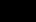 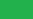 Servisní středisko:				                                ___________        ___________________       				    Rok +1			        Rok +2			Rok +3Použijte tento formulář společně se záručním listem při uplatnění reklamace během prodloužené záruční doby. Otázka:První spuštěníRok +1Rok +2Rok +3Pokud NE, pak uveďte důvodJe kotel užíván při maximálním provozním tlaku do 2 barů?Je použit bezpečnostní ventil do max 2 barů?Je teplota vratné vody při provozu kotle 55°C a více?Je použit 3 nebo 4-cestný ventil jako ochrana proti nízkoteplotní korozi?Je kotel instalován a spuštěn certifikovanou firmou?Jméno firmy: Je kotel provozován dle podmínek uvedených v návodu k použití?Je kotel a hořák čistý?Je kotel uvnitř suchý?Je realizován pravidelný každoroční servis?Jsou teplotní čidla instalována v souladu s instalačním manuálem?Je používáno pouze záruční palivo?Je spalování a plamen správný? Min provoz podavače?Max provoz podavače?Min přestávka podavače?Max přestávka podavače?Min otáčky vent. provozMax otáčky vent. provozProdloužená záruka? (ano/ne)Prodloužená záruka? (ano/ne)Datum kontroly